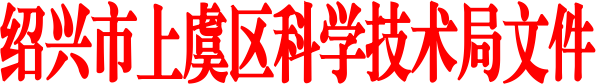 虞科〔2020〕20 号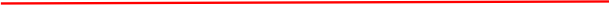 关于下达绍兴市上虞区2020 年度区级 社会发展科技计划的通知各项目承担单位:根据区科技局《关于组织申报 2020 年度上虞区级社会 发展科技计划项目的通知》(虞科[2020]11 号 )，对各单位申 报的社会发展科技项目，经主管部门审核、科室联审、专家 评审、集体决策和媒体公示等程序，现将绍兴市上虞区 2020 年度区级社会发展科技项目计划下达给你们，有关事项通知 如下。1.2020 年度共安排了区级社会发展科技计划项目 28 项。2.按照有关科技计划和项目管理办法，各项目承担单位 应多渠道落实配套资金，加快项目的实施。3.各项目承担单位应及时将科技计划项目进展情况报 告我局，项目到期后提交项目绩效考评自评报告。附件：2020 年度上虞区级社会发展科技计划项目表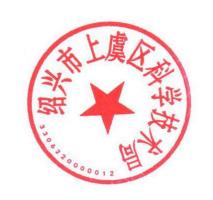 绍兴市上虞区科学技术局 二○二○年十一月十三日附件：2020 年度立项上虞区级科技计划项目表(医药社会发展类)序号项目名称项目单位1袋鼠式护理对 NICU 早产儿生长发育影响的研究绍兴市上虞妇幼保健院2激光治疗阴道上皮内瘤变疗效观察绍兴市上虞妇幼保健院3维生素 D 与儿童生长发育相关性的调查研究绍兴市上虞妇幼保健院4督脉灸治疗慢性荨麻疹技术推广绍兴市上虞妇幼保健院5妊娠期糖尿病对新生儿心脏发育的影响绍兴市上虞妇幼保健院6桥本甲状腺炎与维生素 D 缺乏的相关性研究绍兴市上虞第二人人民医院7ARNI 对房颤患者心衰治疗的影响绍兴市上虞人民医院8在没有术中 CT 的情况下如何准确复位固定下胫腓联合损伤的 临床研究绍兴市上虞人民医院9中医辩证论治联合离子导入治疗干眼的临床观察绍兴市上虞人民医院10双手握力评价插管全麻后肌松药残余作用的研究绍兴市上虞人民医院11BMP-2 对炎症牙髓修复、再生的研究绍兴市上虞人民医院12探讨 D-dimer 联合 SpO2 对 PTE 的诊断价值绍兴市上虞人民医院13耳穴埋豆配合心理护理改善乳腺肿瘤手术病人术前焦虑的效果 观察绍兴市上虞人民医院14基层医院信息化建设调研及开发实践管理分析绍兴市上虞人民医院15艾盐包热敷联合喜辽妥外涂预防周围静脉甘露醇输注病人静脉 炎的效果观察绍兴市上虞中医医院16基于 64 排 CT 不同剂量模式下靶扫描技术在肺实性结节的诊断 价值对比研究绍兴市上虞中医医院17移动护理信息系统在住院糖尿病患者健康教育的应用研究绍兴市上虞中医医院18健脾祛湿化瘀法治疗脾胃虚弱型慢性萎缩性胃炎的临床观察绍兴市上虞中医医院19銅砭刮痧疗法对寒凝血瘀型原发性痛经的临床护理观察绍兴市上虞中医医院20少腹逐瘀汤加减治疗寒凝血瘀型子宫内膜异位症痛经的临床研 究绍兴市上虞中医医院21ICU 护士对经鼻高流量湿化氧疗的知信行调查研究绍兴市上虞中医医院22基层中医院院感监测系统在消毒灭菌中的应用研究绍兴市上虞中医医院23微流控凝血检测临床评价及其在急诊检验中的应用研究绍兴市上虞中医医院24柴芩温胆汤加减联合穴位贴敷治疗糖尿病合并焦虑抑郁的临床 研究绍兴市上虞中医医院25补阳还五汤预防泌尿外科术后 VTE 形成绍兴市上虞中医医院26桡骨远端骨折与肩袖损伤的相关性研究分析绍兴市上虞中医医院27穴位注射联合耳穴压豆缓解急性酒精中毒呕吐症状的干预性研 究绍兴市上虞中医医院28上虞城市热岛效应研究分析绍兴市上虞区气象局